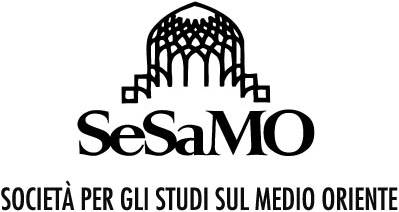 XV Convegno SeSaMOUniversità degli Studi di Napoli L’Orientale22-24 giugno 2022TITOLO/TITLE: PROPONENTE/I – PROPONENT/s:  	ABSTRACT (1500 parole/words):             PROFILO ACCADEMICO DEL/DELLA/DEI/DELLE PROPONENTE/I – SHORT BIO OF PROPONENTS INDIRIZZO/I EMAIL/EMAIL ADDRESSES:    